Calculer le complément du dixième à l’unité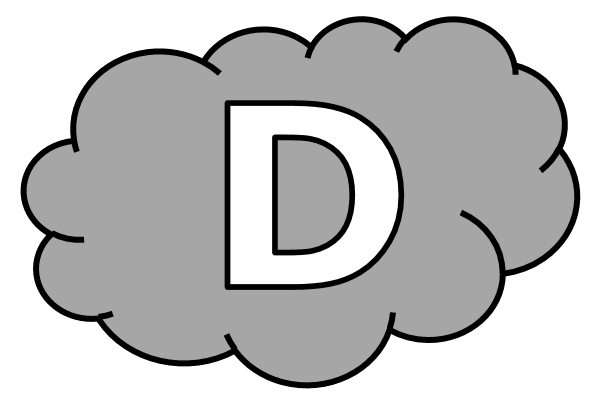 Entraînement n° 1 	 ............. bonnes réponsesCalculer le complément du dixième à l’unitéEntraînement n° 2 	 ............. bonnes réponsesCalculer le complément du dixième à l’unitéEntraînement n° 3 	 ............. bonnes réponsesCalculer le complément du dixième à l’unitéDéfi			 ............. bonnes réponses1,4 + ....... = 2		4,5 + ....... = 5		14,9 + ....... = 1547,1 + ....... = 48		29,8 + ....... = 30		44,7 + ....... = 4521,1 + ....... = 22		36,5 + ....... = 37		0,2 + ....... = 152,4 + ....... = 53		2,2 + ....... = 3		7,8 + ....... = 86,7 + ....... = 7		7,1 + ....... = 8		3,6 + ....... = 44,4 + ....... = 5		84,7 + ....... = 85		1,1 + ....... = 2Anna souhaite acheter un croissant à 2 €, mais elle n’a que 1,5 €.Combien manque-t-il à Anna pour acheter le croissant ? Il manque .................. € à Anna.22,2 + ....... = 23		3,7 + ....... = 4		0,1 + ....... = 136,8 + ....... = 37		4,3 + ....... = 5		56,5 + ....... = 5726,9 + ....... = 27		8,8 + ....... = 9		45,7 + ....... = 4619,4 + ....... = 20		78,7 + ....... = 79		3,6 + ....... = 445,5 + ....... = 46		2,7 + ....... = 3		98,1 + ....... = 993,8 + ....... = 4		17,3 + ....... = 18		69,2 + ....... = 70Zaky fait une randonnée de 14 km. Pour l’instant, il a parcouru 13,1 km.Quelle distance Zaky doit-il encore parcourir ? Zaky doit encore parcourir .................. km.4,2 + ....... = 5		19,1 + ....... = 20		5,9 + ....... = 677,7 + ....... = 78		10,4 + ....... = 11		47,2 + ....... = 4819,3 + ....... = 20		28,6 + ....... = 29		0,7 + ....... = 190,8 + ....... = 91		17,6 + ....... = 18		36,6 + ....... = 3746,3 + ....... = 47		2,8 + ....... = 3		9,9 + ....... = 1050,2 + ....... = 51		84,5 + ....... = 85		29,6 + ....... = 30À un jeu, Maël a obtenu un score de 9,5 points sur 10.Combien manquait-il de points à Maël pour obtenir le score maximum ? Il manquait à Maël .................. point pour obtenir le score maximum.4,3 + ....... = 5		28,5 + ....... = 29		33,3 + ....... = 340,9 + ....... = 1		6,8 + ....... = 7		98,7 + ....... = 9926,7 + ....... = 27		52,8 + ....... = 53		53,1 + ....... = 543,4 + ....... = 4		23,5 + ....... = 24		39,6 + ....... = 400,3 + ....... = 1		90,2 + ....... = 91		2,4 + ....... = 358,3 + ....... = 59		57,8 + ....... = 58		4,9 + ....... = 5Ines souhaite acheter 1 kg de cerises. Pour l’instant, elle en a mis 0,6 kg dans son sac.Quel poids de cerises Ines doit-elle ajouter ? Ines doit ajouter .................. kg de cerises.